Transforming Mission Grant evaluation 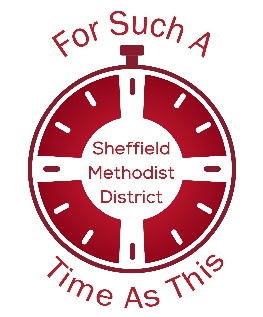 Subsequent years funding is conditional on a satisfactory annual evaluation. The purpose of this is to support you in reflecting on how your project is developing, what you need to adapt for it to continue to progress, and what you have learnt along the way that you and others should be mindful of for future initiatives. Please be as open as possible in your reflections. In this context a “satisfactory” evaluation is one that demonstrates you are actively learning, reflecting on progress and responding to changing circumstances. It is quite normal for some things not to turn out as expected when starting something new. We may ask to discuss some of your responses with you or your team, as a normal part of the evaluation process.If you have already answered these questions on another recent document, feel free to send us a copy as an alternative to this form.Your evaluation may be shared with members of the District Leading Team. We will not treat information contained here as for public distribution without first checking with you.Please return this questionnaire to Neil Harland, District Mission Enabler mission@sheffieldmethodist.org OrganisationProjectPerson completing this evaluationDate of evaluationVISION - When you applied for a grant you explained your vision for this piece of work. How and why has your vision evolved or been clarified since then?TEAM – How often do the team responsible for steering and directing this work currently meet? What has worked well about this model of oversight?Are you planning to make any changes to this over the coming year?TEAM – Who is praying for this work? How are you engaging with them at this stage?MARKERS OF FRUITFULNESS  - In your application you explained what fruitfulness would look like for your project. Against these measures, how are you progressing at this stage?How confident are you of meeting all of these markers?If any of your markers of fruitfulness have changed since you application explain why and howRISKS AND RESPONSES – In your application you explained how you would respond to the main risks to flourishing of your project you foresaw at the time.If any of these have transpired, how did you respond?Are there any significant new risks emerging you would struggle to manage?FINANCES – How are preparations for the financial sustainability of this work beyond the end of this grant progressing?JOURNEY – Is there anything else you have discovered in the last year that makes you wish you had started your project differently?SHARING STORIES – If not mentioned already, is there one particular story from recent months of God at work that we could share publicly?Who should Sam Roberts, District Communications Officer contact to discuss this? 